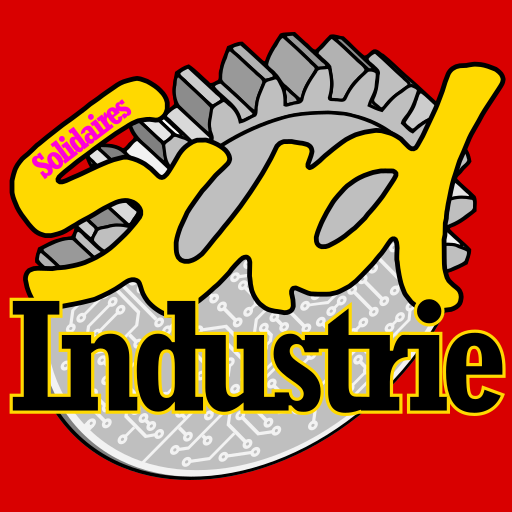 FICHE CONTACT PÔLE JURIDIQUENom du demandeur :Téléphone :					Mail :Nom du syndicat et adresse :